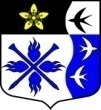 Ленинградская областьЛужский муниципальный районСовет депутатов Торковичского сельского поселенияРЕШЕНИЕОт  10.07.2023 г. № 179                                                                                                         Об установлении величин пороговых значений размерадохода, приходящегося на каждого члена семьи, и размерастоимости имущества, находящегося в собственностигражданина и собственности его членов семьи и подлежащего налогообложению, в целях признания граждан малоимущими и предоставления им по договору социального найма жилых помещений муниципального жилого фонда Торковичского сельского поселенияНа основании областного закона № 144-оз от 11 декабря 2006 года «О внесении изменений в областной закон «О порядке ведения органами местного самоуправления Ленинградской области учета граждан в качестве нуждающихся в жилых помещениях, предоставляемых по договорам социального найма», в целях признания граждан малоимущими и предоставления им по договору социального найма жилых помещений муниципального жилого фонда Торковичского сельского поселения, Совет депутатовРЕШИЛ :Установить на территории Торковичского сельского поселения:Величину порогового значения размера дохода, приходящегося на каждого члена семьи (одиноко проживающего гражданина), в целях признания граждан малоимущими и предоставления им по договору социального найма жилых помещений, в размере 2,2 (две целых две десятых) прожиточного минимума, устанавливаемого ежеквартально Правительством Ленинградской области для каждой социально-демографической группы граждан и действующего на момент подачи заявления – для одиноко проживающего гражданина, и среднего прожиточного минимума – для семьи, учитывая каждого члена семьи по соответствующей социально-демографической группе.Величину порогового значения размера стоимости имущества, находящегося в собственности членов семьи и подлежащего налогообложению в целях признания граждан малоимущими и предоставления им по договору социального найма жилых помещений, в размере, определяемом как результат произведения нормы предоставления площади жилого помещения по Торковичскому сельскому поселению и средней стоимости одного квадратного метра площади жилого помещения, ежеквартально устанавливаемой для Ленинградской области уполномоченным федеральным органом исполнительной власти. 2. Граждане признаются малоимущими в целях постановки на учет и предоставления им по договорам социального найма жилых помещений муниципального жилищного фонда Торковичского сельского поселения, если : доход, приходящийся на каждого члена семьи (одиноко проживающего гражданина), не превышает размера величины порогового значения размера дохода, приходящегося на каждого члена семьи установленного настоящим решением, а стоимость имущества, находящегося в собственности гражданина и собственности членов его семьи (в собственности одиноко проживающего гражданина) и подлежащего налогообложению, не превышает величину порогового значения размера стоимости имущества, установленного настоящим решением.3. Пороговые значения дохода, приходящегося на каждого члена семьи (одиноко проживающего гражданина) и стоимости имущества, находящегося в собственности членов семьи и подлежащих налогообложению, пересматриваются один раз в год.4. Пересмотр пороговых значений дохода приходящегося на каждого члена семьи (одиноко проживающего гражданина) и стоимости имущества, находящегося в собственности членов семьи и подлежащих налогообложению, в сторону снижения их значений, не распространяется на семьи (одиноко проживающих граждан), ранее признанных малоимущими. Для таких семей (одиноко проживающих граждан) сохраняются пороговые значения, действовавшие на момент их постановки на учет в качестве нуждающихся в жилых помещениях.5. Решение Совета депутатов Торковичского сельского поселения № 150 от 30.08.2022 г. считать утратившим силу.6. Настоящее решение вступает в силу с момента его опубликования.Глава  Торковичского сельского поселения :                                            Н.А. Грауль 